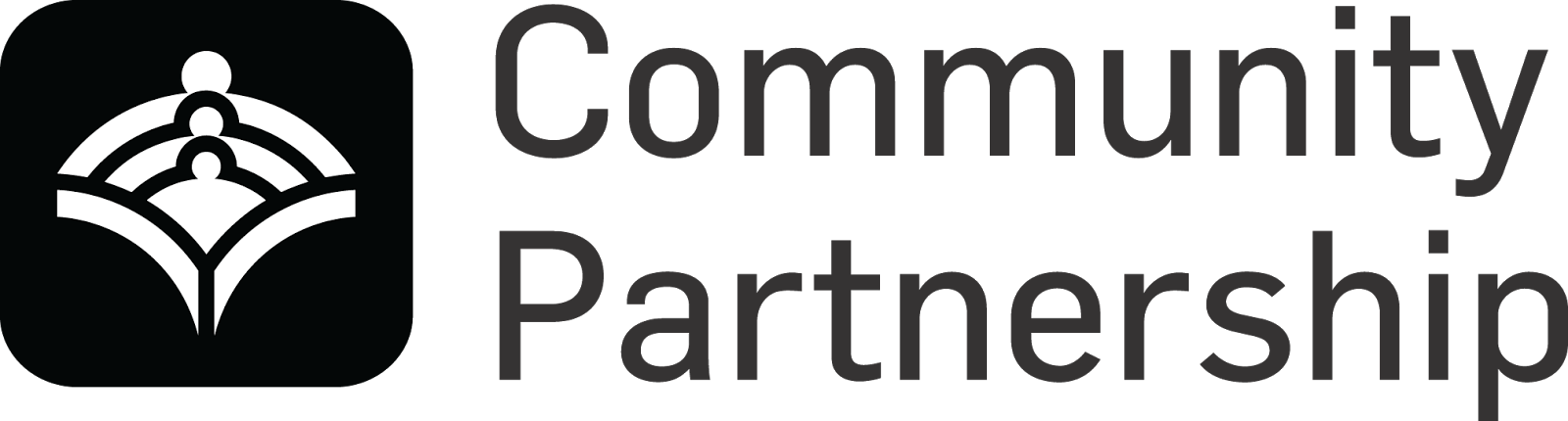 Tuesday, December 9, 2014Greetings CPCS Community!We are on count down to a well-deserved winter break. Our community has been working tirelessly each day to improve our outcomes in teaching and learning. The hard work is paying off and we do not want to lose the momentum that we have gained, whether it be in building academic skills or cultural awareness. While your child(ren) are on break from Wednesday, December 24 through Monday, January 5, please consider making time to take advantage of the free events and activities that happen throughout our wonderful city. Below are a few resources that could be used for planning special outings::http://www.timeout.com/new-york-kidshttp://mommypoppins.com/http://www.nycgo.com/articles/free-for-kids/http://www.minitime.com/trip-tips/13-Free-Things-to-Do-with-Kids-in-NYC-articleIn partnership,CPCS StaffFriendly reminders/important information:CPCS’s Annual Winter Sing will take place on Thursday, December 18th at 5:30 PM in the auditorium (please see the attached flier).  Here are a few details to keep in mind:All CPCS students will perform in the Winter Sing.  Drop off for all CPCS students not enrolled in the afterschool program will be at 5:00 PM in the gymnasium.  There will be signs in the gym which will make it easy for you to find their class. Please be sure to sign your children in when you drop them off. After school children will be taken to the gym from after school. Pick up will happen in the gym immediately after the performance. Please be sure to sign your child out. Teachers assigned to your child's class will have the sign in/sign out sheets.Please make sure your child is wearing their school uniform.Be sure to sing along if you know the words!   Letter Campaign in Support of Charter Schools to NYC Elected Officials – please see the attached letter and return a signed copy to the Main Office.  Thank you in advance as a Charter School parent for continuing to support the Charter School Movement!   Please make sure to read the attached letter from CPCS’s Physical Education Teacher, Zahra Jackson regarding proper PE attire.    School Pictures will be sent home with students on Thursday, December 11th.  In the event that your student did not take pictures on November 13th, the Make Up Picture Day will be on January 26, 2015.     Thank you to all of the families that participated in the Ms. Chocolate Fundraiser.  If you did not pick up your orders last week, please call the Main office to arrange a time.     Vision and Hearing Screenings for Kindergarten and 1st Grade – Screenings will take place on Wednesday, December 17th and be conducted by the New York City Department of Health.  Please contact Ms. Norton with any questions.      CPCS December School Food Menus – please see the attached breakfast, lunch and snack (for afterschool students).Students will have outdoor recess throughout the entire winter, if the temperature is 25 degrees Fahrenheit or higher.  Please make sure that they dress warmly, i.e. sweaters, gloves, hats, etc. If your child has a documented medical condition that does not allow them to go outside we will make other arrangements for them.   Please ensure that all necessary medical documents are submitted to the Main Office.Community Partnership Charter School Applications for the 2015-16 School Year are now available.  Paper applications can be picked up in the Main Office and online applications can be completed at https://app.jumpro.pe/charterapply#school=50 .   Free Basketball games at LIU and Free Hoops Clinic – Free tickets are available for the Sunday, December 14th and December 21st Women’s Basketball Games at 1:00 PM.  Please see the attached flier for information regarding the Free Hoops Clinic for children ages 8 -13 on Sunday, December 14th at 5:30 PM.  Tickets are available on a first come, first serve basis from the CPCS Main Office.  Games will take place at The Steinberg Wellness Center, 161 Dekalb Avenue.  Important dates:Next CPCS Admissions Open House – Thursday, December 11th at 9:30 AM.Next CPCS Board Meeting will occur at CPCS LS on Wednesday, December 10th at 6 PM in Room 305.CPCS will be closed for Winter Break Wednesday, December 24 – Monday, January 5th.  Students will return on Tuesday, January 6th.  
Pictures from 12-5-14 CPCS Assembly:Pictures from 12-5-14 CPCS Assembly: